A-R-01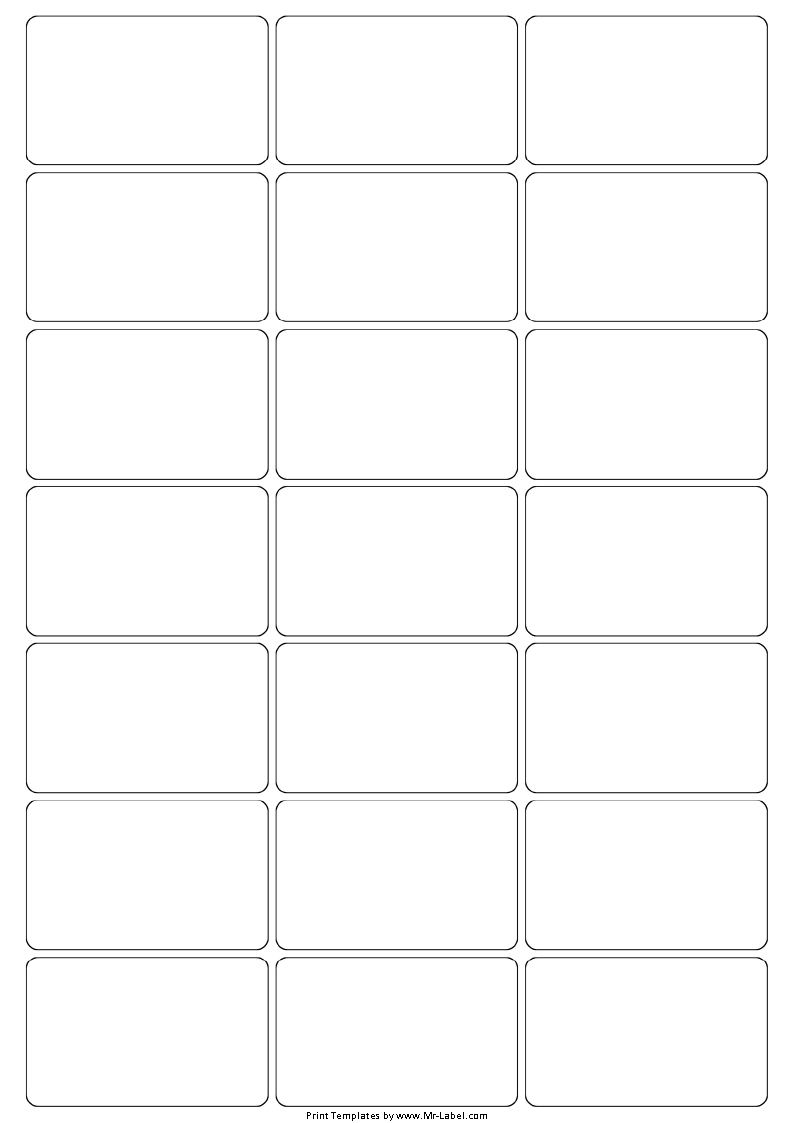 